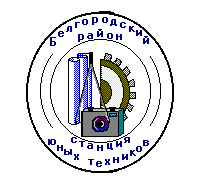 ТехнорёнокОрган печати и информации МУ ДО «Станция юных техников                Белгородского района Белгородской области»сентябрь  2016г.№2 (38)Издается с марта 2007г.Выпускается  1 раз в 3 месяцаТворить руками золотыми чудеса,Природу побеждать своим талантом,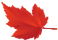 Ракетами дырявить небеса,Умело управлять ревущим картом,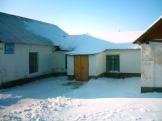 Мы утверждаем в технике себя,Реализуем в ней мечты и интересы,И если б не было таких, как ты и я,Технического б не было прогресса!!!Мы утверждаем в технике себя,Реализуем в ней мечты и интересы,И если б не было таких, как ты и я,Технического б не было прогресса!!!Ловить моменты, глядя в объектив,Модели строить удивительно похожеВозможно всё, себя лишь победив,А над собой победы нет дороже.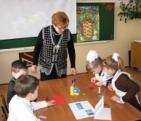  Станция юных техников создана Управлением образования администрации Белгородского района Белгородской области 1 октября 1981 года. Практически руками школьников под руководством учителей в 1975 году на территории школьного двора в поселке Октябрьский было построено хозяйственное здание с гаражом и несколькими помещениями. Именно это здание и стало первым нашим домом. Сюда потянулись дети, педагоги, стала формироваться материальная база учреждения.   Новой вехой в истории Станции стал 2006 год – год -25-летия. Назначен новый директор Зайцева Марина Анатольевна и учреждение переведено в новое помещение большей площади – цокольный этаж Дубовской средней школы. На сегодняшний день Станция осуществляет образовательную деятельность по дополнительным общеобразовательным программам трёх направленностей: техническая, социально-педагогическая и художественная. В 21 обще-образовательном учреждении Белгородского района работает 95 творческих объединений, в которых занимается 1436 детей. Из 50-ти педагогических работников 18 имеют награды Министерства образова-ния и науки РФ». Педагоги дополнительного образования: Маслова Светлана Николаевна и Плакуненко  Владимир Викторович в 2015 и 2016 годах признаны лучшими в Белгородской области. Педагогами учреждения разработаны и успешно реализуются девять авторских программ, которые стали победителями и призёрами районных, областных и всероссийских  конкурсов.     Мы можем по праву гордиться результатами своего труда, но главную гордость составляют наши учащиеся.  Невзоров Илья – двукратный победитель Всероссийских соревнований по автомоделизму в классах радиоуправляемых моделей на открытой трассе.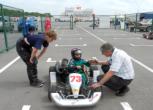  Станция юных техников создана Управлением образования администрации Белгородского района Белгородской области 1 октября 1981 года. Практически руками школьников под руководством учителей в 1975 году на территории школьного двора в поселке Октябрьский было построено хозяйственное здание с гаражом и несколькими помещениями. Именно это здание и стало первым нашим домом. Сюда потянулись дети, педагоги, стала формироваться материальная база учреждения.   Новой вехой в истории Станции стал 2006 год – год -25-летия. Назначен новый директор Зайцева Марина Анатольевна и учреждение переведено в новое помещение большей площади – цокольный этаж Дубовской средней школы. На сегодняшний день Станция осуществляет образовательную деятельность по дополнительным общеобразовательным программам трёх направленностей: техническая, социально-педагогическая и художественная. В 21 обще-образовательном учреждении Белгородского района работает 95 творческих объединений, в которых занимается 1436 детей. Из 50-ти педагогических работников 18 имеют награды Министерства образова-ния и науки РФ». Педагоги дополнительного образования: Маслова Светлана Николаевна и Плакуненко  Владимир Викторович в 2015 и 2016 годах признаны лучшими в Белгородской области. Педагогами учреждения разработаны и успешно реализуются девять авторских программ, которые стали победителями и призёрами районных, областных и всероссийских  конкурсов.     Мы можем по праву гордиться результатами своего труда, но главную гордость составляют наши учащиеся.  Невзоров Илья – двукратный победитель Всероссийских соревнований по автомоделизму в классах радиоуправляемых моделей на открытой трассе.Сылка Никита - призёр Всероссийского конкурса юных фотолюбителей «Юность России» и неоднократных призёр и победитель районных и областных фото-конкурсов.Ткаченко Родион - призёр межрегионального этапа Всерос-сийского фотоконкурса «Семейный альбом». Голиусова Виктория - победитель Всероссийского конкурса научно-технического творчества обучающихся «Юные техники - будущее инновационной России». Бабич Эдуард - победитель межрегионального этапа Всероссийского фотоконкур-са «Семейный альбом». Малиновская Полина, Ханина Анна, Лобанова Анастасия, Калмыкова Валерия, Гришин Павел, Прозор Анастасия – неоднократные победители и призёры конкурсов различных уровней и многие, многие другиеНа протяжении многих лет на Станции юных техников оттачивалась система работы по поддержке и развитию технического творчества, и это стало результатом: победа по итогам областного рейтингования учреждений дополнительного образования и призовое (второе) место в областном конкурсе учреждений технической направленности.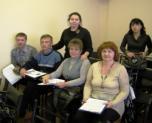 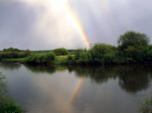 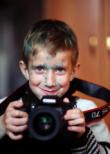   Тридцать пять лет – это много или мало?                          Для человека – это самый продуктивный возраст, а для творческого коллектива профессионалов – это только промежуточная станция на пути следования  научно-технического прогресса. Сылка Никита - призёр Всероссийского конкурса юных фотолюбителей «Юность России» и неоднократных призёр и победитель районных и областных фото-конкурсов.Ткаченко Родион - призёр межрегионального этапа Всерос-сийского фотоконкурса «Семейный альбом». Голиусова Виктория - победитель Всероссийского конкурса научно-технического творчества обучающихся «Юные техники - будущее инновационной России». Бабич Эдуард - победитель межрегионального этапа Всероссийского фотоконкур-са «Семейный альбом». Малиновская Полина, Ханина Анна, Лобанова Анастасия, Калмыкова Валерия, Гришин Павел, Прозор Анастасия – неоднократные победители и призёры конкурсов различных уровней и многие, многие другиеНа протяжении многих лет на Станции юных техников оттачивалась система работы по поддержке и развитию технического творчества, и это стало результатом: победа по итогам областного рейтингования учреждений дополнительного образования и призовое (второе) место в областном конкурсе учреждений технической направленности.  Тридцать пять лет – это много или мало?                          Для человека – это самый продуктивный возраст, а для творческого коллектива профессионалов – это только промежуточная станция на пути следования  научно-технического прогресса. Наши достиженияФирма «Я сам»Творческая жизнь Станции очень богата и разнообразна. Педагоги и учащиеся принимают участие в конкурсах различных уровней  и направленностей:   Фотоконкурсы,  конкурсы  по   информатикиВыставки детского технического творчества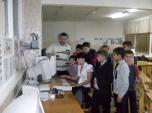 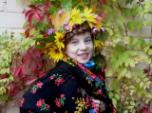 Спартакиада обучающихся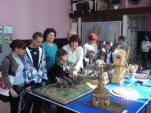 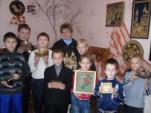 по техническим видам спортаВсероссийских дистанционных конкурсах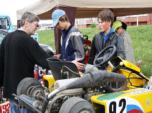 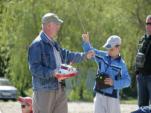 Проводятся выездные мероприятия в рамках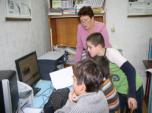 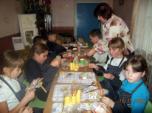  КЦП «Каникулы»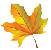 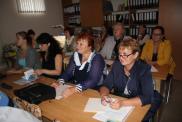 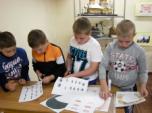 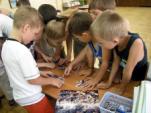 Изготовление юбилейной медали из бумаги Материалы и инструменты: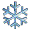 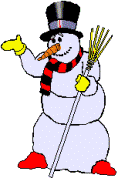 блестящий картон; плотный картон; клей; лента; ножницы; шаблон окружности1. Разрезаем лист плотного картона пополам и складываем  каждую половинку веером.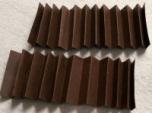 2. Склеиваем их между собой с обоих концов и делаем плоскими.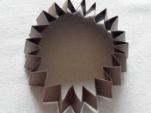 3. В середине приклеиваем небольшой кружок. По шаблону вырезаем из блестящего картона круг, приклеиваем к нему сзади сложенную пополам ленту и присоединяем к первой заготовке.4. Вырезаем напечатанный на плотном картоне текст и приклеиваем его на блестящую часть. Медаль готова.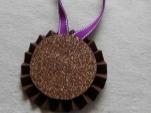 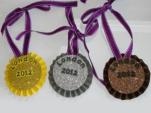 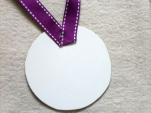 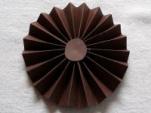                                           Желаем удачи!!!Не очень-то складное это название:«Педагог дополнительного образования».Но складен с учителем школы их труд,Ведь к цели одной они вместе идут.Один учит сложные формулы знать,Другой – как из формул ракету создать.Один наизусть целый лист задаёт,Игрушку другой из листа создаёт.РЕДАКЦИОННАЯ КОЛЛЕГИЯ:Соколова Наталья Михайловна –руководитель структурного под-                                                      разделения  Станции юных техниковТокарев Геннадий Николаевич –  руководитель структурного под-                                                      разделения  Станции юных техниковАДРЕС РЕДАКЦИИ:    308501      Белгородская обл., Белгородский р-н,                      пос. Дубовое, ул. Ягодная 3АСтанция юных техниковтел. (4722)39-87-18, E-mail: untexnik@mail.ruТираж50 экз.